Консультация для родителей и воспитателей:«Кинезиология – наука о развитии головного мозга через движения».С каждым годом жизнь  предъявляет все более высокие требования не только к нам, взрослым, но и к детям: неуклонно растёт объём знаний, которые нужно им передавать. Мало того, педагоги хотят, чтобы усвоение этих знаний было не механическим, а осмысленным. Для того чтобы помочь детям справиться с ожидающими их сложными задачами, нужно позаботиться о своевременном и полноценном формировании у них высших психических функций: мышления, памяти, внимания и, конечно, речи. Это – основное условие успешного обучения. Работая с детьми с различными нарушениями в речевом развитии  могу отметить, что для них характерны повышенная отвлекаемость, эмоциональная неустойчивость, психическая истощаемость, моторная неловкость.  Для преодоления имеющихся у дошкольников нарушений, предупреждения развития различных патологических состояний, укрепления психофизического здоровья необходимо проведение комплекса специальных «кинезиологических»  упражнений.Кинезиология – наука о развитии головного мозга через движения.Мозг человека представляет собой «содружество» функционально ассиметричных полушарий – левого и правого, каждое из которых – не зеркальное отображение другого, а необходимое дополнение. Взгляните на эту таблицу, где условно разделены сферы специализации каждого из них.Развитие межполушарного взаимодействия является основой развития интеллекта.Как же обеспечить эффективное взаимодействие полушарий и развить их способности?Как я уже указала выше, при помощи специальных «кинезиологических» упражнений.Основателем учения «образовательной кинезиологии» является американский доктор Пол Деннисон. Пол и его жена Гейл Деннисоны обнаружили огромные возможности естественных физических движений, которые могут быть использованы для успешного развития и обучения, как ребенка, так и взрослого. Их открытия легли в основу программы под названием «Гимнастика мозга».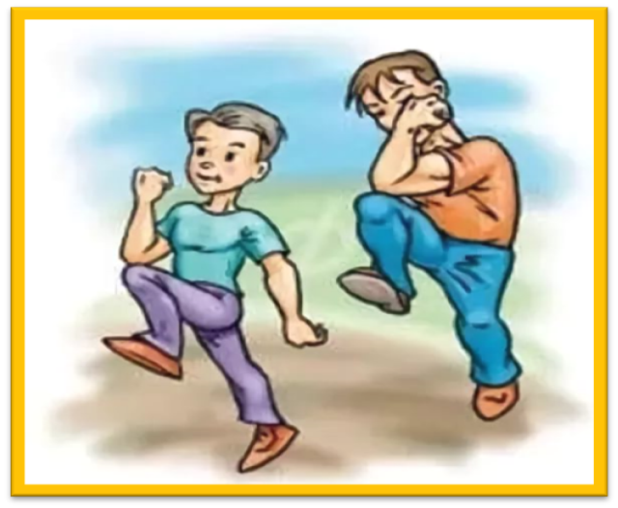 «Гимнастика мозга» напоминает обычную зарядку и проста в исполнении. Приведу несколько упражнений из комплекса:«Руки – ноги»И.п. – стоя.Выполнять прыжки на месте с одновременными движениями руками и ногами;- ноги вместе – руки врозь,- ноги врозь-руки вместе,- ноги вместе - руки врозь,- ноги врозь-руки врозь.Цикл прыжков повторить несколько раз.«Прыжки на месте с одновременными движениями руками и ногами»И.п. – стоя.- левая рука – вперёд, правая – назад + правая нога – вперёд, левая – назад;- левая рука  - назад, правая – вперёд + правая нога – назад, левая – вперёд;- левая рука – вперёд, правая – назад + правая нога – назад, левая – назад;- левая рука – назад, правая – назад + правая нога – вперёд, левая – вперёд.Цикл прыжков повторить несколько раз.«Кулак – ребро – ладонь»Ребёнку показывают три положения руки на плоскости стола, последовательно сменяющие друг друга: распрямленная ладонь на плоскости стола; ладонь, сжатая в кулак; ладонь ребром.Ребёнок выполняет движения за взрослым, затем – по памяти в течение 8-10 повторений моторной программы. Движения сначала выполняются правой рукой, затем – левой, потом – двумя руками вместе. При затруднении взрослый предлагает ребёнку помогать себе командами («кулак – ребро – ладонь»).      «Лягушка»Положить руки на стол. Одну ладошку сжать в кулак, другую положить на плоскость стола. Одновременно менять положение рук. Усложнение упражнения состоит в ускорении.«Ухо – нос»Левой рукой взяться за кончик носа, а правой – за противоположное ухо. Одновременно отпустить ухо и нос, хлопнуть в ладоши, затем поменять положение рук «с точностью да наоборот».«Я хороший»Одна рука гладит по голове, другая хлопает по груди. Хлопаем в ладоши. Затем – меняет положение рук да наоборот.«Лезгинка»Ребёнок складывает левую руку в кулак, большой палец отставляет в сторону, кулак разворачивает пальцами к себе. Правой прямой ладонью в горизонтальном положении прикасается к мизинцу левой. После этого одновременно меняет положение правой и левой рук в течение 6-8 смен позиций. Необходимо добиваться высокой скорости смены положений.«Зеркальное рисование»Положите на стол чистый лист бумаги. Возьмите в обе руки по карандашу или фломастеру. Начните рисовать одновременно обеими руками зеркально – симметричные рисунки, буквы. При выполнении этого упражнения почувствуете, как расслабляются глаза и руки. Когда деятельность обоих полушарий синхронизируется, заметно увеличивается эффективность работы всего мозга. Если вы решили разучить упражнения «Гимнастики мозга», помните, у вас получится четкое выполнение не с первого раза. Наберитесь терпения и разучивайте их систематически (каждое утро или перед конкретными занятиями). Попробуйте – результаты не заставят себя долго ждать! Доказано, что в результате систематического выполнения кинезиологических упражнений у детей улучшилась память, внимание, речь, пространственные представления, мелкая и крупная моторика, снизилась утомляемость, повысилась способность к произвольному контролю. 
И в заключение маленький совет:Большинство из нас выполняют рутинные ежедневные физические действия «удобной» рукой. Попробуйте сами и предложите вашему малышу чистить зубы, причесываться, доставать предметы. Рисовать или даже писать другой рукой. Исследования показывают, что выполнение обычного действия «необычной» рукой активизирует новые участки мозга и помогает развивать новые контакты между клетками мозга. Так что попробуйте, экспериментируйте, Это не только полезно, но и весело!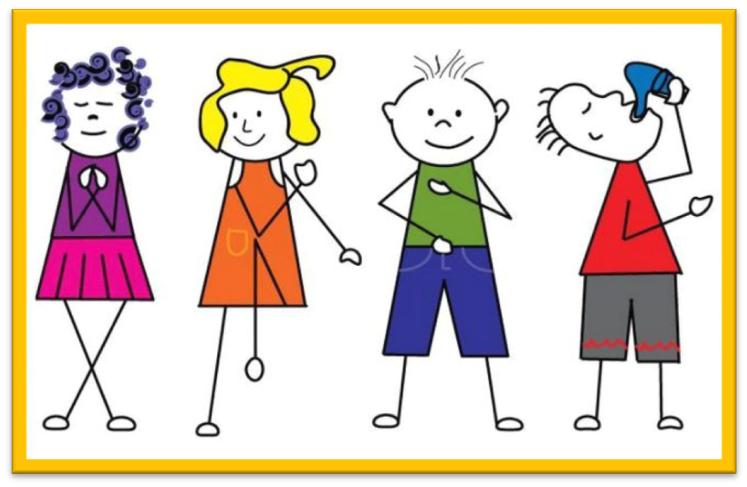 Желаю успехов!Левое полушариеОтвечает за логическое – аналитическое мышлениеПравое полушариеОтвечает за образное мышление и пространственную ориентацию- анализирует факты;- контролирует речь, а также способности к чтению и письму;- контролирует движения правой половины тела;- запоминает стихотворные строки, факты, имена, даты и их написание;- планирует будущее;-отвечает за музыкальное образование, понимает смысл музыкальных произведений, различение музыкального ритма;- отвечает за математические способности, работу с числами, формулами, таблицами; - отвечает за планирование.- запоминает образы, лица, картины, позы, голоса; способно воспринимать совокупность черт как единое целое;- контролирует движения левой половины тела;- ориентируется в настоящем;- отвечает за спонтанные, эмоциональные реакции;- отвечает за воображение, фантазии и мечты, художественное творчество и способности к изобразительному искусству;- реализует процессы дедуктивного мышления (вначале осуществляются процессы синтеза, а затем анализа)- отвечает за интуицию и интуитивную оценку.